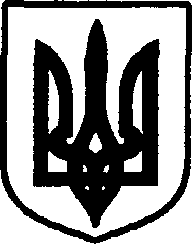     УКРАЇНАДунаєвецька міська радаР О З П О Р Я Д Ж Е Н Н Я 06 червня 2018 р. 	                   Дунаївці	                           № 188/2018-рПро утворення конкурсної комісії на посаду директора комунальної установи Дунаєвецької міської ради «Міський культурно-мистецький, просвітницький центр»            	 Керуючись статтею 42 Закону України «Про місцеве самоврядування в Україні», статтею 213 Закону України «Про культуру»Затвердити конкурсну комісію з проведення конкурсу на посаду директора комунальної установи Дунаєвецької міської ради «Міський культурно-мистецький, просвітницький центр» у наступному складі згідно з додатком.Засідання конкурсної комісії провести 03 липня 2018 року о 09.00 годині.Матеріали щодо результатів конкурсного відбору подати міському голові Заяць В.В. для прийняття відповідного рішення.Секретарем конкурсної комісії, без права голосу, призначити начальника відділу організаційної та кадрової роботи Солярик А.В.Контроль за виконання даного розпорядження покласти на заступника міського голови з питань діяльності виконавчих органів ради Слюсарчик Н.О.      Міський голова									В.Заяць					Додаток                                                                   до розпорядження міського голови  06.06.2018 р. № 188/2018-рСклад конкурсної комісії на посаду директора комунальної установи  Дунаєвецької міської  ради «Міський культурно-мистецький, просвітницький центр»Слюсарчик Надія Олексіївна				заступник міського голови зпитань діяльності виконавчих органів ради;Островський Микола Гелярдович			секретар міської ради;Григор’єв Олег Васильович				начальник юридичного                                                                                        відділу;		 Жовнір Руслан Євгенович				депутат міської ради;Щур Юлія Володимирівна			           головний спеціаліст                                                                                  управління культури,                                                                                 національностей, релігій           та туризму Хмельницької          ОДА ;Левицька Валентина Цезарівна		         методист фольклорного жанрукомунальної установи Дунаєвецької міської ради «Міський культурно-  мистецький, просвітницький центр»;Давиденко Наталія Володимирівна			методист вокально-хоровогожанру комунальної установиДунаєвецької міської ради«Міський культурно-мистецький, просвітницький центр»;Магера Володимир Олександрович		керівник вокально-інструментального ансамблю комунальної установи Дунаєвецької міської ради «Міський культурно-мистецький, просвітницький центр»;Цимбалюк Оксана Григорівна			голова спілки художників                                                                              Дунаєвеччини.Секретар міської ради			М. Островський